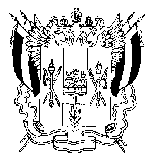  АДМИНИСТРАЦИЯ КРАСНООКТЯБРЬСКОГО  СЕЛЬСКОГО ПОСЕЛЕНИЯ              ВЕСЕЛОВСКОГО РАЙОНА РОСТОВСКОЙ ОБЛАСТИПОСТАНОВЛЕНИЕ27 марта 2015 г.                              № 23                              х.Красный ОктябрьОб утверждении порядка проведения мероприятий по  осмотру зданий, сооружений на предмет их технического состояния и надлежащего технического обслуживания      В соответствии с пунктом 7 части 1 и пунктом 8 части 3 статьи 8 Градостроительного кодекса Российской Федерации, Федеральным законом от 06.10.2003 №131-ФЗ «Об общих принципах организации местного самоуправления в Российской Федерации» и руководствуясь  Уставом МО «Краснооктябрьское сельское поселение»,ПОСТАНОВЛЯЮ:       1. Утвердить Порядок проведения мероприятий по осмотру зданий, сооружений на предмет их технического состояния и надлежащего технического обслуживания на территории Краснооктябрьского сельского поселения (приложение №1).         2. Утвердить комиссию по проведению мероприятий по осмотру зданий, сооружений на предмет их технического состояния и надлежащего технического обслуживания (приложение №2).       3. Разместить настоящее постановление на официальном сайте Администрации Краснооктябрьского сельского поселения.        4. Контроль за исполнением настоящего постановления  оставляю за собой.     5. Постановление вступает в силу со дня официального обнародования.Глава Краснооктябрьскогосельского поселения                                                                  И.А.Боцукова                                                                    Приложение №1                                                                            к постановлению Администрации                                                                     Краснооктябрьского сельского                                   поселения                                                 от 27.03.2015 № 23ПОРЯДОК
проведения мероприятий по осмотру зданий, сооружений на предмет их технического состояния и надлежащего технического обслуживанияОбщие положения          1.1. Настоящий Порядок разработан на основании:Градостроительного кодекса Российской Федерации;Федерального закона от 28 ноября 2011 г. № 337-ФЗ «О внесении изменений в Градостроительный кодекс Российской Федерации и отдельные законодательные акты Российской Федерации»;Федерального закона от 6 октября 2003 г. №131-ФЗ «Об общих принципах организации местного самоуправления в Российской Федерации»;Федерального закона от 26 декабря 2008 г. №294-ФЗ «О защите прав юридических лиц и индивидуальных предпринимателей при осуществлении государственного контроля (надзора) и муниципального контроля»;Федерального закона от 30 декабря 2009г. №384-ФЗ «Технический регламент о безопасности зданий и сооружений»;Устава  муниципального образования «Краснооктябрьское сельское поселение».         1.2. Настоящий Порядок проведения осмотров зданий, сооружений и выдачи рекомендаций об устранении выявленных в ходе таких осмотров нарушений на территории Краснооктябрьского сельского поселения (далее - Порядок) устанавливает:- цели, задачи, процедуру и сроки проведения осмотров зданий, сооружений, находящихся в эксплуатации на территории Краснооктябрьского сельского поселения, независимо от формы собственности на них (далее - осмотр);- процедуру и сроки выдачи рекомендаций об устранении выявленных в ходе таких осмотров нарушений (далее - выдача рекомендаций) лицам, ответственным за эксплуатацию зданий, сооружений;- полномочия органа, осуществляющего осмотры и выдающего рекомендации;- права и обязанности должностных лиц уполномоченного органа при проведении осмотров и выдаче рекомендаций;- права и обязанности лиц, ответственных за эксплуатацию зданий, сооружений, в случае выявления нарушений, связанных с эксплуатацией зданий;         1.3. Целью проведения осмотров зданий и сооружений и выдачи рекомендаций является оценка технического состояния и надлежащего технического обслуживания зданий и сооружений в соответствии с требованиями технических регламентов к конструктивным и другим характеристикам надежности и безопасности зданий и сооружений, требованиям проектной документации.         1.4. Основные понятия, используемые в настоящем Порядке:- здание - результат строительства, представляющий собой объемную строительную систему, имеющую надземную и (или) подземную части, включающую в себя помещения, сети инженерно-технического обеспечения и системы инженерно-технического обеспечения и предназначенную для проживания и (или) деятельности людей, размещения производства, хранения продукции или содержания животных;- надлежащее техническое состояние зданий, сооружений - поддержание параметров устойчивости, надежности зданий, сооружений, а также исправность строительных конструкций, систем инженерно-технического обеспечения, сетей инженерно-технического обеспечения, их элементов в соответствии с требованиями технических регламентов, проектной документации;- осмотр - совокупность проводимых уполномоченным органом мероприятий в отношении зданий и сооружений, введенных в эксплуатацию на территории Краснооктябрьского сельского поселения, независимо от форм собственности для оценки их соответствия требованиям законодательства;- объект осмотра - объекты капитального строительства, введенные в эксплуатацию на территории Краснооктябрьского сельского поселения, независимо от форм собственности, за исключением случаев, если при эксплуатации зданий и сооружений осуществляется государственный контроль (надзор) в соответствии с федеральными законами;- сооружение - результат строительства, представляющий собой объемную, плоскостную или линейную строительную систему, имеющую наземную, надземную и (или) подземную части, состоящую из несущих, а в отдельных случаях и ограждающих строительных конструкций и предназначенную для выполнения производственных процессов различного вида, хранения продукции, временного пребывания людей, перемещения людей и грузов;- специализированная организация - организация, имеющая свидетельство о допуске саморегулируемой организации на проведение работ по обследованию строительных конструкций зданий и сооружений, выданное в соответствии с требованиями федерального законодательства; иная организация, уполномоченная на выдачу экспертных заключений.          1.5. Основными задачами проведения осмотров и выдачи рекомендаций являются:- профилактика нарушений требований законодательства при эксплуатации зданий, сооружений;- обеспечение соблюдения требований законодательства, в том числе технических регламентов при эксплуатации зданий, сооружений;- обеспечение выполнения мероприятий, направленных на предотвращение возникновения аварийных ситуаций при эксплуатации зданий, сооружений;-защита муниципальных и общественных интересов, а также прав физических и юридических лиц при эксплуатации зданий и сооружений, находящихся на территории Краснооктябрьского сельского поселения;          1.6. Проведение осмотров и выдача рекомендаций основываются на следующих принципах:- соблюдения требований законодательства Российской Федерации, Ростовской области  к эксплуатации зданий, сооружений и нормативных правовых актов Администрации Краснооктябрьского сельского поселения;- объективности и всесторонности проведения осмотров, а также достоверности их результатов;          - открытости и доступности для физических, юридических лиц информации о проведении осмотров зданий и сооружений и выдаче рекомендаций;- возможности обжалования неправомерных действий (бездействия) уполномоченного органа, должностных лиц уполномоченного органа.          1.7. Проведение осмотров зданий и сооружений и выдача рекомендаций включают в себя:- выезд на объект осмотра, указанный в заявлении, поступившем в Администрацию Краснооктябрьского сельского поселения от физических или юридических лиц о нарушении требований законодательства Российской Федерации к эксплуатации зданий, сооружений, о возникновении аварийной ситуации в зданиях, сооружениях или возникновении угрозы разрушения зданий, сооружений (далее - заявление);- ознакомление с журналом эксплуатации здания, сооружения, в который вносятся сведения о датах и результатах проведенных осмотров, контрольных проверок и (или) мониторинга оснований здания, сооружения, строительных конструкций, сетей инженерно-технического обеспечения и систем инженерно-технического обеспечения, их элементов, о выполненных работах по техническому обслуживанию здания, сооружения, о проведении текущего ремонта здания, сооружения, о датах и содержании выданных уполномоченными органами исполнительной власти предписаний об устранении выявленных в процессе эксплуатации здания, сооружения нарушений, сведения об устранении этих нарушений;- визуальное освидетельствование нарушений требований законодательства Российской Федерации к эксплуатации зданий, сооружений, в том числе повлекшие возникновение аварийных ситуаций в зданиях, сооружениях или возникновение угрозы разрушения зданий, сооружений;- составление акта осмотра;- выдачу рекомендаций;          - проверка выполнения рекомендаций, выданных по результатам предыдущего осмотра, в случае проведения повторного осмотра здания, сооружения.1.8. Срок проведения осмотра и выдачи рекомендаций не должен превышать тридцати дней со дня регистрации заявления физического или юридического лица в Администрации Краснооктябрьского сельского поселения.Проведение осмотров зданий, сооружений и выдача рекомендаций об устранении выявленных в ходе таких осмотров нарушений.2.1. Проведение осмотров зданий и сооружений и выдача рекомендаций осуществляется на территории Краснооктябрьского сельского поселения Комиссией (далее – Комиссия) (приложение №2), утвержденной постановлением Администрации Краснооктябрьского сельского поселения.2.2. Проведение осмотров зданий и сооружений и выдача рекомендаций осуществляется Комиссией во взаимодействии с органами исполнительной власти.2.3. К полномочиям Комиссии относятся:- организация и проведение осмотров зданий и сооружений, введенных в эксплуатацию на территории Краснооктябрьского сельского поселения;- подготовка и выдача рекомендаций о мерах по устранению выявленных нарушений;- организация и проведение мониторинга выполнения рекомендаций о мерах по устранению выявленных нарушений;- осуществление иных полномочий, предусмотренных законодательством Российской Федерации, Ростовской области и нормативными правовыми актами Краснооктябрьского сельского поселения.2.4. Осмотр зданий, сооружений осуществляется путем выезда Комиссии на объект осмотра на основании поступивших в Администрацию Краснооктябрьского сельского поселения (далее – Администрация) заявлений физических или юридических лиц о нарушении требований законодательства Российской Федерации к эксплуатации зданий, сооружений, о возникновении аварийных ситуаций в зданиях, сооружениях или возникновении угрозы разрушения зданий, сооружений.2.5. Мероприятия по осмотру зданий, сооружений в отношении юридических лиц и индивидуальных предпринимателей осуществляются в соответствии с Федеральным законом от 26 декабря 2008г. № 294-ФЗ «О защите прав юридических лиц и индивидуальных предпринимателей при осуществлении государственного контроля (надзора) и муниципального контроля» (далее – Федеральный закон) и настоящим Порядком. Мероприятия по осмотру зданий, сооружений в отношении физических лиц (за исключением индивидуальных предпринимателей) осуществляются в соответствии с настоящим Порядком.2.6. Осмотры проводятся на основании распоряжения Главы Краснооктябрьского сельского поселения  (а в случае его временного отсутствия лицом, исполняющим обязанности Главы Краснооктябрьского сельского поселения) (далее – распоряжение). 2.7. Распоряжение должно быть подготовлено:- в течение пяти дней со дня регистрации заявления о нарушении требований законодательства Российской Федерации к эксплуатации зданий, сооружений;- в день регистрации заявления о возникновении аварийных ситуаций в зданиях, сооружениях или возникновении угрозы разрушения зданий, сооружений.2.8. Распоряжение должно содержать следующие сведения:- фамилии, имена, отчества, должности должностных лиц, осуществляющих осмотр, а также привлекаемых к проведению осмотров представителей специализированных организаций;- наименование юридического лица или фамилия, имя, отчество индивидуального предпринимателя, физического лица, владеющего на праве собственности или ином законном основании (на праве аренды, праве хозяйственного ведения, праве оперативного управления и других правах) осматриваемым зданием, сооружением, адреса их местонахождения или жительства (при наличии сведений);- местонахождение осматриваемого здания, сооружения;- предмет осмотра здания, сооружения;- правовые основания проведения осмотра здания, сооружения;- дату и время проведения осмотра здания, сооружения.2.9. Администрация запрашивает в рамках межведомственного информационного взаимодействия в Территориальном отделе Управлении Федеральной службы государственной регистрации, кадастра и картографии по Ростовской области (Росреестр) сведения о собственниках зданий, сооружений в порядке, предусмотренном законодательством.2.10. Осмотры проводятся с участием лица, ответственного за эксплуатацию здания, сооружения и собственников зданий, сооружений или лиц, которые владеют зданием, сооружением на ином законном основании (на праве аренды, праве хозяйственного ведения, праве оперативного управления и других правах), либо их уполномоченных представителей.2.11. Собственники зданий, сооружений или лица, которые владеют зданием, сооружением на ином законном основании (на праве аренды, праве хозяйственного ведения, праве оперативного управления и других правах) уведомляются о проведении осмотра не позднее чем за три рабочих дня до даты проведения осмотра посредством направления копии распоряжения заказным почтовым отправлением с уведомлением о вручении или иным доступным способом (факсом, нарочным).Собственники зданий, сооружений (лица, которые владеют зданием, сооружением на ином законном основании) уведомляют лиц, ответственных за эксплуатацию принадлежащих им объектов самостоятельно.2.12. По результатам осмотра зданий и сооружений составляется акт осмотра по форме, согласно приложению № 1 к настоящему Порядку.В качестве приложений к акту осмотра прикладываются:-объяснения лиц, допустивших нарушение требований законодательства Российской Федерации к эксплуатации зданий, сооружений;-результаты фотофиксации нарушений требований законодательства Российской Федерации к эксплуатации зданий, сооружений, в том числе повлекшие возникновение аварийных ситуаций в зданиях, сооружениях или возникновение угрозы разрушения зданий;-заключения специализированных организаций, сторонних специалистов, привлеченных к проведению осмотров в качестве экспертов;-иные документы, материалы, содержащие информацию, подтверждающую или опровергающую наличие нарушений требований законодательства Российской Федерации к эксплуатации зданий, сооружений, в том числе повлекших возникновение аварийных ситуаций в зданиях, сооружениях или возникновение угрозы разрушения зданий.2.13. Акт осмотра составляется после завершения осмотра, но не позднее десяти рабочих дней со дня проведения осмотра в трех экземплярах. Один из экземпляров с приложенными к нему документами, направляется заказным почтовым отправлением с уведомлением о вручении либо вручается собственникам зданий, сооружений (лицам, которые владеют зданием, сооружением на ином законном основании) либо их уполномоченным представителям под роспись, второй направляется (вручается) заявителю, третий остается в Администрации Краснооктябрьского сельского поселения.2.14. В случае отказа собственника здания, сооружения (лица, которое владеет зданием, сооружением на ином законном основании) либо их уполномоченных представителей от подписи акта осмотра, в акте делается соответствующая запись.2.15. В случае обнаружения нарушений требований законодательства Российской Федерации к эксплуатации зданий, сооружений, в том числе повлекших возникновение аварийных ситуаций в зданиях, сооружениях или возникновение угрозы разрушения зданий, сооружений собственникам зданий,  сооружений (лицам, которые владеют зданием, сооружением на ином законном основании) либо их уполномоченным представителям, присутствовавшим при проведении осмотра, выдаются рекомендации о мерах по устранению выявленных нарушений по форме, согласно приложению № 2 к настоящему Порядку, с указанием сроков устранения выявленных нарушений и срока проведения повторного осмотра здания, сооружения. Сроки устранения выявленных нарушений указываются в зависимости от выявленных нарушений с учетом мнения собственников зданий, сооружений (лиц, которые владеют зданием, сооружением на ином законном основании) либо их уполномоченных представителей, а также лиц, ответственных за эксплуатацию зданий, сооружений.Рекомендации о мерах по устранению выявленных нарушений должны содержать:- описание выявленных нарушений;- предложение по проведению собственником здания, сооружения или лицом, которое владеет зданием, сооружением на ином законном основании (на праве аренды, праве хозяйственного ведения, праве оперативного управления и других правах) обследования с выдачей технического заключения о соответствии (несоответствии) здания, сооружения требованиям технических регламентов, проектной документации (далее - обследование) специализированной организацией;- срок устранения выявленных нарушений.Рекомендации с указанием сроков устранения выявленных нарушений подготавливаются после подписания акта осмотра здания, сооружения и выдаются собственникам зданий, сооружений (лицам, которые владеют зданием, сооружением на ином законном основании) либо их уполномоченным представителям в срок не позднее десяти рабочих дней со дня подписания акта осмотра членами Комиссии.Собственники зданий, сооружений (лица, которые владеют зданием, сооружением на ином законном основании) либо их уполномоченные представители уведомляют лиц, ответственных за эксплуатацию зданий, сооружений о поступивших рекомендациях самостоятельно.2.16. По результатам проведенного осмотра, в случае выявления нарушений требований законодательства Российской Федерации к эксплуатации зданий, сооружений, в том числе повлекших возникновение аварийных ситуаций в зданиях, сооружениях или возникновение угрозы разрушения зданий, сооружений, назначается повторный осмотр здания, сооружения. Предметом повторного осмотра является проверка выполнения рекомендаций предыдущего осмотра.2.17. Документы, составленные по результатам осмотров, содержащие сведения, составляющие коммерческую или иную охраняемую законом тайну, оформляются с соблюдением требований, предусмотренных законодательством о защите таких сведений.2.18. Должностные лица Администрации Краснооктябрьского сельского поселения ведут учет проведенных осмотров в Журнале учета осмотров зданий и сооружений, который ведется по форме согласно приложению N 3 к настоящему Порядку.2.19. В случае выявления при осмотре здания, сооружения нарушения требований законодательства Российской Федерации к эксплуатации зданий, сооружений, при эксплуатации которых осуществляется государственный контроль (надзор) в соответствии с федеральными законами, должностные лица Администрации Краснооктябрьского сельского поселения направляют акт в соответствующий государственный орган по контролю (надзору).Права и обязанности должностных лиц, проводящих осмотр зданий и сооружений3.1. При проведении осмотров зданий и сооружений должностные лица имеют право:- проводить осмотр зданий, сооружений и знакомиться с документами, связанными с целями, задачами и предметом осмотра;- запрашивать и получать документы, сведения и материалы об использовании и состоянии зданий, сооружений, необходимые для их осмотров и подготовки рекомендаций. Указанные в запросе документы представляются в виде копий, заверенных печатью (при ее наличии) и соответственно подписью руководителя, иного должностного лица юридического лица, индивидуального предпринимателя, его уполномоченного представителя, физического лица, его уполномоченного представителя;- обращаться в правоохранительные, контрольные, надзорные и иные органы за оказанием содействия в предотвращении и (или) пресечении действий, препятствующих осуществлению осмотров, а также в установлении лиц, виновных в нарушении требований законодательства, в том числе повлекших возникновение аварийных ситуаций в зданиях, сооружениях или возникновение угрозы разрушения зданий, сооружений;- привлекать к осмотру зданий, сооружений специализированные организации;- обжаловать действия (бездействие) физических и юридических лиц, повлекшие за собой нарушение прав должностных лиц уполномоченного органа, а также препятствующие исполнению ими должностных обязанностей.- направлять физическим и юридическим лицам (индивидуальным предпринимателям) рекомендации о мерах по устранению выявленных нарушений.3.2. Должностные лица обязаны:- соблюдать законодательство Российской Федерации, Ростовской области, нормативные правовые акты Администрации Краснооктябрьского сельского поселения, права и законные интересы физических и юридических лиц при проведении осмотра зданий, сооружений;- выявлять нарушения требований законодательства Российской Федерации к эксплуатации зданий, сооружений, в том числе повлекшие возникновение аварийных ситуаций в зданиях, сооружениях или возникновение угрозы разрушения зданий, сооружений;- принимать в пределах своих полномочий необходимые меры к устранению и недопущению нарушений требований законодательства Российской Федерации к эксплуатации зданий, сооружений, в том числе повлекшие возникновение аварийных ситуаций в зданиях, сооружениях или возникновение угрозы разрушения зданий, сооружений, в том числе проводить профилактическую работу по устранению обстоятельств, способствующих совершению таких нарушений;- оперативно рассматривать поступившие обращения органов государственной власти, органов местного самоуправления, физических и юридических лиц, содержащие сведения о нарушениях требований законодательства Российской Федерации к эксплуатации зданий, сооружений, в том числе повлекших возникновение аварийных ситуаций в зданиях, сооружениях или возникновение угрозы разрушения зданий, сооружений;- соблюдать сроки уведомления физических и юридических лиц (индивидуальных предпринимателей) о проведении осмотров, сроки проведения осмотров;- не препятствовать юридическим лицам, физическим лицам, их уполномоченным представителям присутствовать при проведении осмотра, давать разъяснения по вопросам, относящимся к предмету осмотра, и представлять таким лицам информацию и документы, относящиеся к предмету осмотра;- составлять по результатам осмотров акты осмотра и выдавать рекомендации об устранении выявленных нарушений с обязательным ознакомлением с ними физических, юридических лиц (индивидуальных предпринимателей), являющихся собственниками зданий, сооружений, или их уполномоченных представителей;- доказывать обоснованность своих действий и решений при их обжаловании физическими и юридическими лицами;- осуществлять мониторинг исполнения рекомендаций об устранении выявленных нарушений;- осуществлять запись о проведенных осмотрах в Журнале учета осмотров.3.3. Должностные лица несут персональную ответственность:- за неправомерные действия (бездействие), связанные с проведением осмотров зданий, сооружений и выдачей рекомендаций;- за разглашение сведений, полученных в процессе осмотра, составляющих государственную, коммерческую и иную охраняемую законом тайну.Права и обязанности лиц, ответственных за эксплуатацию зданий и сооружений4.1. Собственники зданий, сооружений или лица, которые владеют зданием, сооружением на ином законном основании (на праве аренды, праве хозяйственного ведения, праве оперативного управления и других правах), либо их уполномоченные представители, а также лица, ответственные за эксплуатацию зданий и сооружений, имеют право:- непосредственно присутствовать при проведении осмотра, давать разъяснения по вопросам, относящимся к предмету осмотра;- получать от должностных лиц информацию, которая относится к предмету осмотра и представление которой предусмотрено законодательством;- знакомиться с результатами осмотра и указывать в акте осмотра о своем ознакомлении с результатами осмотра, согласии или несогласии с ними, а также с отдельными действиями (бездействием) должностных лиц уполномоченного органа;- обжаловать действия (бездействие) должностных лиц и результаты осмотров, повлекшие за собой нарушение прав физического или юридического лица при проведении осмотра, в административном и (или) судебном порядке в соответствии с законодательством Российской Федерации.4.2. Собственники зданий, сооружений или лица, которые владеют зданием, сооружением на ином законном основании (на праве аренды, праве хозяйственного ведения, праве оперативного управления и других правах), либо их уполномоченные представители, а также лица, ответственные за эксплуатацию зданий и сооружений, обязаны:- обеспечить должностным лицам доступ в осматриваемые здания, сооружения и представить документацию, необходимую для проведения осмотра;- принять меры по устранению выявленных нарушений требований законодательства, указанных в рекомендациях в установленный срок.4.3. Воспрепятствование деятельности должностных лиц при исполнении ими обязанностей по осуществлению осмотра зданий и сооружений влечет за собой привлечение к ответственности в соответствии с законодательством.4.4. Лицо,  ответственное за эксплуатацию здания, сооружения, обязано вести журнал эксплуатации здания, сооружения, в который вносятся сведения о датах и результатах проведенных осмотров, контрольных проверок и (или) мониторинга оснований здания, сооружения, строительных конструкций, сетей инженерно-технического обеспечения и систем инженерно-технического обеспечения, их элементов, о выполненных работах по техническому обслуживанию здания,  сооружения,  о проведении текущего ремонта здания, сооружения, о датах и содержании выданных уполномоченными органами исполнительной власти предписаний об устранении выявленных в процессе эксплуатации здания, сооружения нарушений, сведения об устранении этих нарушений.4.5. Лицо, ответственное за эксплуатацию здания, сооружения, обязано извещать при эксплуатации здания, сооружения о каждом случае возникновения аварийных ситуаций в здании, сооружении:1) органы государственного контроля (надзора) в случае если за эксплуатацией здания, сооружения в соответствии с федеральными законами осуществляется государственный контроль (надзор);2) органы местного самоуправления, за исключением случаев, указанных в подпункте 1 настоящего пункта;3) собственника здания, сооружения или лицо, владеющее зданием, сооружением на ином законном основании, в случае если лицом, ответственным за эксплуатацию здания, сооружения, является привлеченное на основании договора физическое или юридическое лицо.4.6. В случае перемены лица, ответственного за эксплуатацию здания, сооружения,  лицо,  которое являлось ответственным за эксплуатацию здания, сооружения, обязано передать новому лицу, ответственному за эксплуатацию здания, сооружения, в течение десяти дней журнал эксплуатации здания, сооружения, выданные уполномоченными органами исполнительной власти предписания об устранении выявленных в процессе эксплуатации здания, сооружения нарушений, акты проверки выполнения уполномоченными органами исполнительной власти указанных предписаний, рекомендации Администрации Краснооктябрьского сельского поселения, направленные в соответствии с настоящим Порядком, иные документы, подтверждающие выполнение работ по техническому обслуживанию, эксплуатационному контролю, текущему ремонту здания, сооружения.4.7. Собственники зданий, сооружений или лица, которые владеют зданием,  сооружением на ином законном основании  (на праве аренды, праве хозяйственного ведения, праве оперативного управления и других правах), либо их уполномоченные представители, а также лица, ответственные за эксплуатацию зданий и сооружений, допустившие нарушение требований законодательства и (или) не выполнившие в установленный срок рекомендации уполномоченного органа, несут ответственность в соответствии с законодательством Российской Федерации, законами Ростовской области, нормативными правовыми актами Администрации Краснооктябрьского сельского поселения.Приложение № 1к Порядку проведения мероприятий по осмотру зданий, сооружений на предмет их технического состояния и надлежащего технического обслуживания_____________________________________(наименование уполномоченного органа,
осуществляющего осмотр)АКТ N ______ОСМОТРА ЗДАНИЯ, СООРУЖЕНИЯ(место составления)	«____» ____________ 20____г.Настоящий акт составлен _________________________________________________________________________________________________________________________________________________________________________________________(Ф.И.О., должности, место работы лиц, участвующих в осмотре зданий, сооружений)с участием представителей специализированных организаций __________________________________________________________________________________________________________________________________________________________.(фамилия, имя, отчество, должность, место работы)На основании приказа __________________________________________________(дата и номер приказа, наименование уполномоченного органа)проведен осмотр ______________________________________________________(наименование здания, сооружения, его местонахождение)в присутствии: ________________________________________________________(Ф.И.О. правообладателя здания, сооружения)_____________________________________________________________________.(Ф.И.О. лица, ответственного за эксплуатацию здания, либо уполномоченного представителя)При осмотре установлено: ______________________________________________(подробное описание данных, характеризующих_____________________________________________________________________состояние объекта осмотра, в случае выявленных нарушений указываются документы,_____________________________________________________________________требования которых нарушены)_____________________________________________________________________Приложения к акту:_____________________________________________________________________(материалы фото фиксации, иные материалы, оформленные в ходе осмотра)Подписи должностных лиц, проводивших осмотр:______ ___________________________________________________________	(подпись)	(Ф.И.О., должность, место работы)__________ ____________________________________________________________________	(подпись)	(Ф.И.О., должность, место работы)__________ ____________________________________________________________________	(подпись)	(Ф.И.О., должность, место работы)__________ ____________________________________________________________________	(подпись)	(Ф.И.О., должность, место работы)__________ ____________________________________________________________________	(подпись)	(Ф.И.О., должность, место работы)С актом ознакомлены:Правообладатель здания, сооружения __________________ _________________	(подпись)    (Ф.И.О.)Лицо, ответственное за эксплуатациюздания, сооружения: __________________ ________________________________	(подпись)	(Ф.И.О.)Копию акта получил: __________________ ________________________________	(подпись)	(Ф.И.О.)Приложение № 2 к Порядку проведения мероприятий по осмотру зданий, сооружений на предмет их технического состояния и надлежащего технического обслуживанияПриложение к акту осмотра № ______ от __________РЕКОМЕНДАЦИИ(место составления)	«____» ____________ 20____г.Для устранения нарушений требований законодательства Российской Федерации к эксплуатации зданий, сооружений, зафиксированных в акте осмотра здания, сооружения от «___» _______ 20___г. № _____________________________,рекомендуются следующие меры:Подписи должностных лиц, подготовивших рекомендации:__________ ___________________________________________________________	(подпись)	(Ф.И.О., должность, место работы)__________ ___________________________________________________________	(подпись)	(Ф.И.О., должность, место работы)__________ ___________________________________________________________	(подпись)	(Ф.И.О., должность, место работы)__________ ___________________________________________________________	(подпись)	(Ф.И.О., должность, место работы)Рекомендации получил:__________ ___________________________________________________________	(подпись)	(Ф.И.О., должность, место работы)Приложение № 3 к Порядку проведения мероприятий по осмотру зданий, сооружений на предмет их технического состояния и надлежащего технического обслуживанияЖУРНАЛ
учета осмотров зданий, сооружений, находящихся в эксплуатации,
на территории муниципального образования «Краснооктябрьское сельское поселение»                                                                                       Приложение №2                                                                           к постановлению                                                                         Администрации                                                                                 Краснооктябрьского                                                                                  сельского поселения                                                                              от 27.03.2015 № 23СОСТАВкомиссии по проведению мероприятий по осмотру зданий, сооружений на предмет их технического состояния и надлежащего технического обслуживанияБлагих Н.А.                            Специалист 1 категории по земельным и                                                                   имущественным  отношениям Администрации                                                 Краснооктябрьского сельского поселения    Руководители проверяемых объектов  (по согласованию)    № п/пВыявленное нарушениеРекомендации по устранению нарушенияСрок устранения нарушения№ п/пОснование
проведения осмотраНаименование объекта осмотраАдрес объекта осмотраНомер и дата акта осмотраСрок устранения нарушенияОтметка о выполненииБоцукова И.А. Назаров А.В.                        Глава Краснооктябрьского сельского поселения Веселовского района Ростовской области,председатель комиссииСпециалист 1 категории по вопросам ЖКХ  ГО и ЧС, заместитель председателя комиссииЧлены комиссии:Беличко А.А.Начальник отдела строительства, ЖКХ, транспорта и связи Администрации Веселовского района (по согласованию)Семенова Е.В.Авгученко И.В.Ведущий специалист отдела строительства, ЖКХ, транспорта и связи Администрации Веселовского района (по согласованию)Директор МУП «Краснооктябрьское ЖКХ»  (по согласованию)